Systemic Constellations Supervision Training 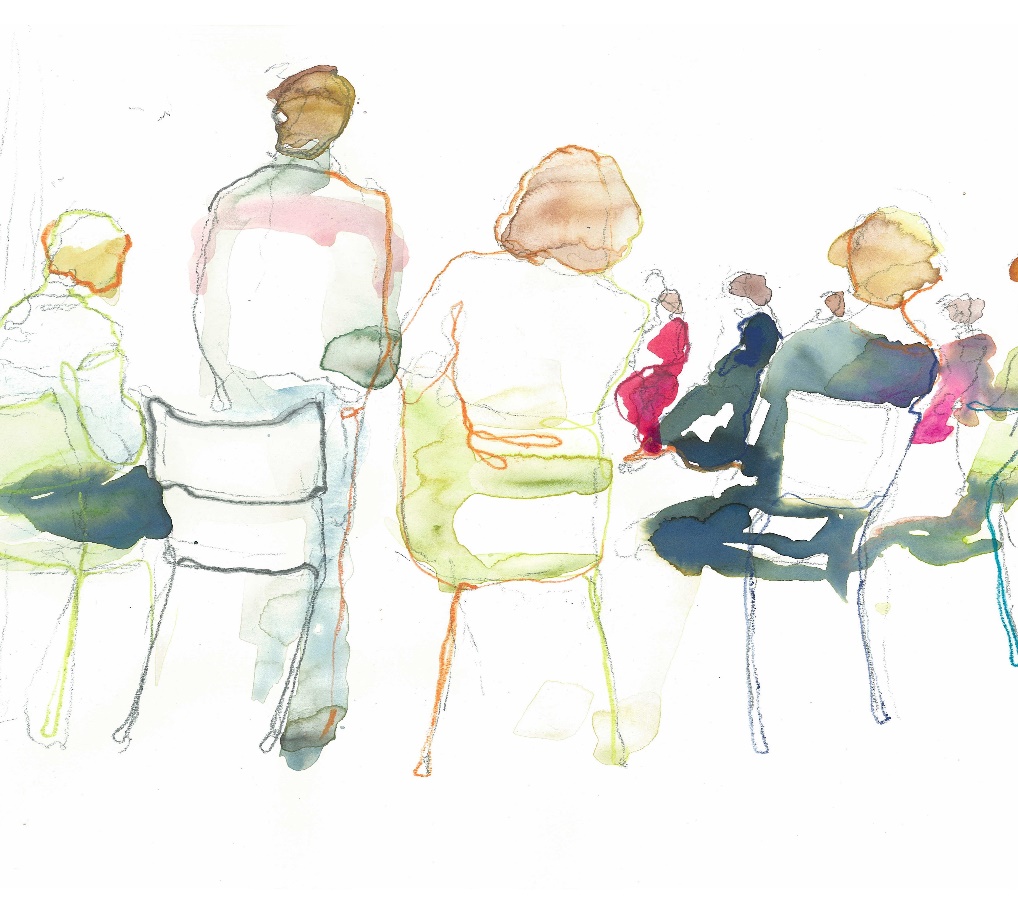 September 2023 – May 2024Training Information‘We do not learn from experience. We learn from reflection on experience’John Dewey, 1933Course Information Course Information Contents:Contact Details									3Course Support People								3A Note About Privacy 									3Course Overview									4CSC Supervision Register								5Dates & Times 									5Teaching Topics by Module								6-8An Important Point About the Course						9Tutorials (including cancellation policy)						9Missed Modules									9Certificate of Attendance								9Additional CSC Courses & Events 							9Recommended Reading 								10Guide to accessing Zoom								11Contact DetailsTeaching Faculty & TutorsGaye Donaldson			07810 434699	 	gaye@thecsc.netSheila McCarthy-Dodd		07875 708604		sheila@thecsc.netTanya Meyburgh						admin@tanjameyburgh.co.za Course Support PeopletbcAdministrative & Finance EnquiriesHannah Cox, Course Manager		07929 313976 		courses@thecsc.netMagda Nowakowska, Business Manager	07849 458067		magda@thecsc.netFacilitatorsThis training will be led by Sheila McCarthy Dodd & Gaye Donaldson, with additional guest teacher Tanya Meyburgh.Course Support PeopleThe course will be supported by our two course supports, who will be at every module to support both the teachers and of course you.  Their place in the group is in the form of a voluntary internship.   This is a role that is generally available to students who have completed the Foundation and Applied Training in the past and would like to continue to develop their knowledge and experience of systemic constellation work. The course support people will ensure smooth continuity between modules, and will be there to assist you if needed.If you would like to put yourself forward as a Course Support Person in the future, please email the office to let us know and we will put you on the list.A Note About PrivacyDuring the first module, we will ask if you are willing to share your contact details with the rest of the group. This enables reading groups and skills practice groups to be established and group sharing to occur. These details are only to be used regarding the course and are NOT to be used to promote yourself, your work or anything else. We’ll also ask for permission to use the group photo at the end of the course on our website.Online Supervision Training for Systemic ConstellatorsOnline Supervision Training for Systemic ConstellatorsAll practitioners require reflective space and guidance to ensure a standard of practice that is ethical and safe for clients. This is so in therapeutic practice, but also true for Systemic Constellation Work - whatever the setting. This training equips students to support and resource those who are offering Constellation Work in groups, in one-to-one work settings, and in wider contexts. This training has been run for the first time in 2022/23 with great success. It has been carefully designed to meet the growing need in our international community for an experienced cohort of systemic Supervisors. Who is it for?This international training is for all those who have completed at least two years of Systemic Constellation training (30+ days of teaching) and have substantive experience of Systemic Constellation Work practice.What will you learn?In this training you will learn how to become a competent and reflective systemic constellation Supervisor, offering an appropriate balance of support and challenge. The training focuses on the relational field between Supervisor and supervisee and the creation of a contained space in which the exploration of subjective feelings and experience is held safely, and insight and growth is supported.The learning journey includes 45 hours of in-depth teachingtraining handbook experiential exercises2 tutorialspersonal reflection and practice.In addition, we suggest strongly to participate in a skills practice group,a reading group to support personal and professional development. During the training students are asked to arrange two free supervision sessions for students within the CSC community. These are completed as part of the experiential learning journey. The CSC Supervisors RegisterStudents who complete this course and are deemed ready to offer systemic supervision will be added to The Systemic Supervisors Register held by CSC. This will be made available to practitioners and used in response to numerous requests for qualified supervision that we receive. Dates & TimesEach module will be held on Zoom from 14.00-19.00 GMT/BST). With all the changes in time zones, we ask you to check your time zone prior to each session and take responsibility for arriving on time. Here is a useful weblink for converting time zones - Time Zone Converter – Time Difference Calculator (timeanddate.com)All course materials, dates and Zoom links will be available to you on the CSC Course Hub. If you are going to be late for any of the modules, please text one of our course support people to let them know. Teaching Topics by ModuleAn Important Point About the CourseThis course is run as a learning group. However, the teaching material can sometimes be triggering of our own personal issues. Whilst every attempt is made to hold a safe, contained and nurturing learning environment, students are required to respect the Learning Contract of the group and recognise that this is not a therapy or process group where personal issues can be attended to.  If we feel that your personal issues are overwhelming in such a way that the learning of the group is affected, we reserve the right to ask you to leave the group. It may be possible to repeat any missed modules on a later course.  TutorialsTutorial support is considered an important part of student development during the course. Students will be asked to arrange two tutorials with their tutor as and when they need them. We suggest that the first is scheduled near the beginning of the course and the second towards the end. Dates for these are to be arranged directly with your tutor. Students may choose between having an individual one-hour session either by phone, Skype or in person. Both tutorials must be taken during the training.Cancellation of tutorialsPlease note: We ask for at least 3 days notice for cancellation of tutorials. If you do not give the required notice, then you will forfeit your session.Missed ModulesRecordings of the modules are made available to support the online teaching and not as a substitute for attendance. Certificates of attendance can only be given for the hours completed in live teaching sessions. Please note that modules can only be missed in exceptional circumstances.Certificate of AttendanceAt the end of module 9 you will be given a Certificate of Attendance, stating the exact number of hours you have attended during the live training sessions.Additional CSC Courses & Events CSC is delighted to host an international guest trainer two or three times a year. We also arrange some other Continuing Professional Development (CPD) trainings and workshops. Further details about these additional events can be found on the website www.thecsc.net under ‘Courses’.Recommended Reading Supervision In the Helping Professions (4th Ed)P. Hawkins and A. McMahon (2020) Open University Press ‘Getting the best from Supervision’ Counselling Matters Issue 10. p31-40 K. Gregory K and S. McCarthy-Dodd S. (2021) http://cm.nationalcounsellingsociety.org/books/kxvw/#p=31Ethical Maturity in the Helping Professions M. Carroll and E. Shaw E. (2012) Psych Oz Publications•	Reflective Practice in Supervision Minuteman PressD. Hewson and M. Carroll (2016) My Grandmother's Hands: Racialized Trauma and the Pathway to Mending Our Hearts and BodiesResmaa Menakem, Cary Hite, et alFreedom to Practice - Person Centred Approaches to SupervisionK. Tudor & M. Worrall (eds) (2004) PCCS Books How to Run Reflective Practice Groups: A Guide for Healthcare Professionals.A.Kurtz (2020) Routledge, London The Body Keeps The Score: Mind, brain and body in the transformation of traumaBessel Van der KolkA guide to accessing ZoomUsing Zoom - PreparationSome of you might be familiar with Zoom already, but if you haven’t used it before, please be assured that it’s very straightforward! However, we would strongly advise you to have a look at some of the tutorial videos as these are really helpful and easy to follow. Perhaps those of you who are familiar with zoom could share your expertise with your fellow students. You all have each other’s email addresses, so if any of you would like to do a practice run, in advance of the first session, perhaps you could arrange this between you over the next few days.You do not need to have a Zoom account to be able to join a meeting, but if you would like one, you can set up an account for free. Zoom tutorials/videosThere are videos, instructions and frequently asked questions on the zoom website.  Zoom Top Questions Video Tutorials Step One:   Watch this short video to acquaint yourself with the Zoom technology.  Video on how to join a Zoom meeting:  https://www.youtube.com/watch?v=Rzk4vdTIi0c Step Two:  When you join a Zoom meeting for the first time, you will be asked to launch the Zoom Application. Download the Application by clicking on the link in the email invitation you have received. (You might get a redirect notice – click the Zoom link again to download the application, or if the link doesn’t work when you click it from the email, try copying and pasting the link into your internet browser. Please do this in preparation for the session.   Download link here:  https://zoom.us/support/download. You can also download zoom to your smart phone via this same link on your phone https://zoom.us/support/downloador via your app store.When you first join the call you will be put into a ‘waiting room’ and will be admitted to the session by the host once they ready to start.Online SessionsDateTimeDay(s)Module 119 September 20232pm-7pm BSTTuesdayModule 210 October 20232pm-7pm BSTTuesdayModule 314 November 20232pm-7pm GMTTuesday Module 412 December 20232pm-7pm GMTTuesdayModule 59 January 20242pm-7pm GMTTuesdayModule 66 February 20242pm-7pm GMTTuesdayModule 75 March 20242pm-7pm GMTTuesdayModule 89 April 20242pm-7pm BSTTuesdayModule 914 May 20242pm-7pm BSTTuesdayModule 1								What is Relational Supervision?	Ways in which our help is calledWhat belongs to the role of Supervisor?The Orders of HelpingHow to supervise systemicallyIntroducing the learning framework of this trainingModule 2								The Qualities Needed to be a Good Systemic SupervisorHow to find your ‘Right Place’ as a SCW supervisorWorking with traumaPsychological awareness and working with unconscious processesWorking in person vs working online – supporting systemic practice in wider fieldsModule 3							Ethical MaturityWhat does this mean?Ethical maturity beyond right or wrongIntegrating and embodying values and principlesBuilding ethical awareness and development into our Supervisory relationshipsBecoming a trustworthy Supervisor who can support trustworthy practiceModule 4								Who’s in the FieldWorking with the 7i modelThe systemic relationship with supervisee - who has a place?Who and what needs to be included (individual or organisational contexts)Who influences and affects whoModule 5						                            Supervisor /supervisee relationship - what this should attend toWhat belongs to the relationship?The therapeutic place of SupervisionAttending to power dynamicsAwareness of the shadowHow to recognise and work with shame BoundariesHow we both support and challengeHow we model best practiceModule 6						Difference & DiversityHolding a space for allLeaning how to dialogue across differenceHow do we recognise our denial, defences and minimisation so that we begin to shift our perspective and can fully include and respect difference and diversityModule 7						                            ContractingContracting the Supervisor / supervisee relationship according the supervisees developmental needs Contracting in workshops, within groups, during initial interviewWhat must we include? Contracting feedback that is clear, owned, balanced and specificModule 8						Meeting the gaps – support & challengeThese gaps include poor training, personal family issues, poor therapy and past negative Supervision and mentoring experiencesModule 9						 Endings & new beginnings as a Supervisor    Where am I now?How have I developed?What do I still need?Next steps…